Konfederace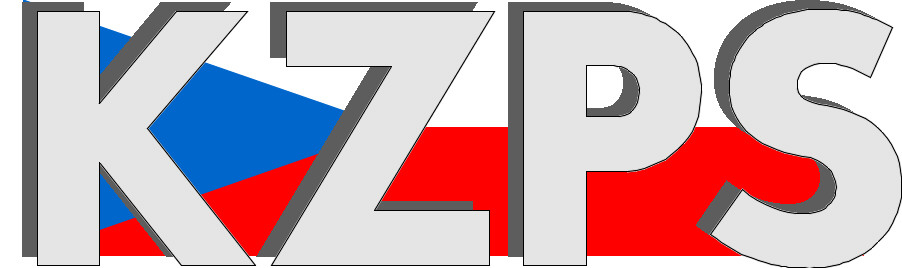 zaměstnavatelských a podnikatelských svazů ČR Sekretariát:	    	 Václavské nám. 21	               tel.: 222 324 985                   	 110 00 Praha 1		               fax: 224 109 374  	            	            mail: kzps@kzps.cz S t a n o v i s k o Konfederace zaměstnavatelských a podnikatelských svazů ČRk „Návrhu nařízení vlády, kterým se mění nařízení vlády č. 307/2014 Sb., o stanovení podrobností evidence využití půdy podle uživatelských vztahů,ve znění pozdějších předpisů“V rámci mezirezortního připomínkového řízení jsme obdrželi uvedený návrh. K němu Konfederace zaměstnavatelských a podnikatelských svazů ČR (KZPS ČR) uplatňuje následující doporučující a zásadní připomínky:Zásadní připomínka, vlastní materiál:§ 1, písm. q) – míra erozní ohroženosti se již od roku 2010 využívá pro vymezení působnosti tzv. protierozního standardu dobrého zemědělského a environmentálního stavu. V tomto ohledu se však postupným vývojem standardu a funkcionalit LPIS stalo toto vymezení v rámci NV č. 307/2014 Sb. nedostatečným a do určité míry i právně nejednoznačným z hlediska dvojí interpretace míry erozní ohroženosti (směrodatná informace o heterogenní míře EO „uvnitř“ dílu půdního bloku a jakási zjednodušená a indikativní informace na úrovni celého DPB). Tento stav je neudržitelný a již neodráží technickou, ani dotační realitu – tudíž je nutné tento aspekt řádně zohlednit v návrhu. Je více způsobů, jak tuto právní nejistotu upravit, přičemž ZS ČR navrhuje znění písm. q) následovně: míře erozní ohroženosti zemědělské půdy podle Strategického plánu, a to až na úroveň plochy jedné plodiny.Lze samozřejmě zvolit i odlišnou textaci, avšak musí být zachován věcný záměr této změny. Zároveň se nedomníváme, že je nezbytně nutné v tomto bodě explicitně vkládat odkaz na Strategický plán, neboť aplikovatelnost písm. q) to nijak neovlivní (stejně jako tomu bylo v minulosti, kdy opatření podmíněnosti nebyla součástí strategického dokumentu, a přesto byla podmíněnost plně právně aplikována a implementována).Doporučující připomínka, vlastní materiál:§ 3: Dáváme ke zvážení, zda je nezbytně nutná nadstandardní národní úprava definice orné půdy, na níž se pěstuje travní porost – resp. stanovovat pro takový porost vlastní definici. Nadřazená EU legislativa již v minulosti stanovila nomenklaturu zemědělských kultur a není zde žádný požadavek na takovou nadstandardní úpravu. Některé členské státy takový porost nijak odlišně neoznačují a travní porost evidují obdobným způsobem jako jakoukoliv jinou plodinu pěstovanou na orné půdě. Vzhledem k dramatickému zesložitění celé reformované SZP (zejm. I. pilíře a podmíněnosti) se nabízí otázka, zda nomenklaturu nezjednodušit. Kontaktní osoby:Ing. Jan Ulrich				e-mail: ulrich@mssch.cz		tel:	725 876 955. Jan Zikeš				e-mail:	zikes@kzps.cz			tel:	222 324 985V Praze dne 2. prosince 2022 										        Jan W i e s n e r		                                                                            			             prezident